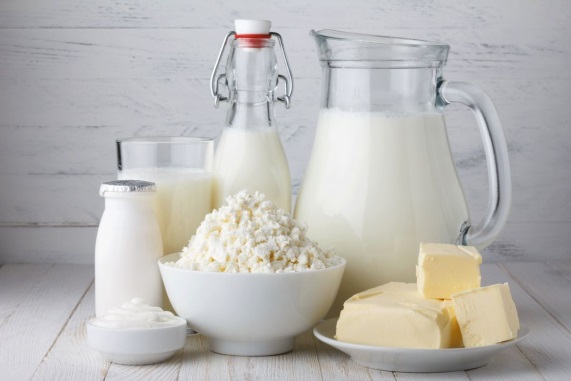 Witamy serdecznie Temat dnia: Produkty od zwierząt.Data: 7.04.2021Aktywność: ruchowa i społecznaCele:- kształtowanie prawidłowej postawy ciała- wzbogacenie wiedzy na temat produktów spożywczych pochodzących od zwierząt hodowlanych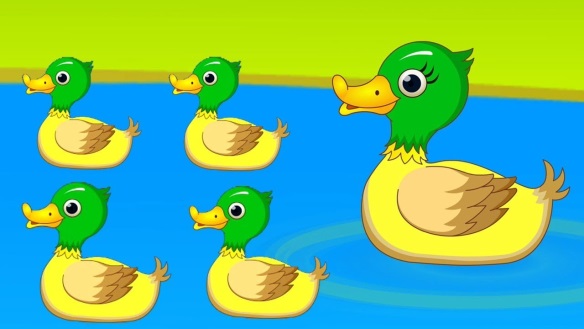 Kacze opowieści.Dziś na początek zajęć zapraszamy do wysłuchania bajki. https://www.youtube.com/watch?v=rYS4imgwkuIDzisiaj dużo będziemy się ruszać. Jesteście gotowi? Zaczynamy.Zabawy i ćwiczenia gimnastyczne.Napisze nazwy zwierząt, a ty spróbuj naśladować chód i zachowanie podanego zwierzęcia: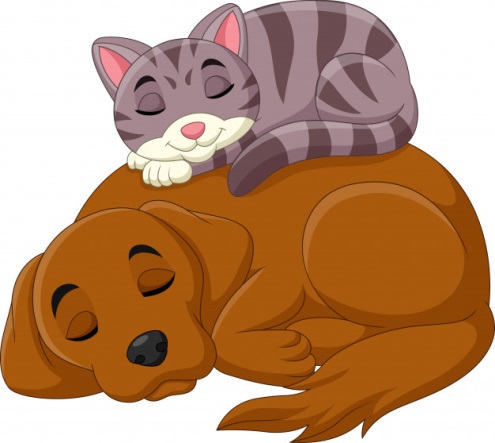 - pies – na czworaka przemieszczaj się po pokoju, możesz aportować, robić siad, bawić się;- kot – przemieszczaj się po pokoju, przeciągaj grzbietem, powoli, ocieraj się o fotel, naśladuj mycie pyszczka, picie mleczka z miski;- kaczka – chodź na lekko ugiętych nogach, stopy stawiając do środka, a ręce naśladują ruchy skrzydeł;- kura – chodź po pokoju, co jakiś czas zatrzymując się i grzebiąc w ziemi, dziobiąc robaczki, poruszaj skrzydełkami;- królik – w przysiadzie podpartym skacz po pokoju naśladując skoki królicze;- konik – lekkim cwałem przemieszczaj się po pokoju, zmieniaj tępo biegu, możesz też powoli przechadzać się żując trawę.Ćwiczenia oddechowe:- w marszu spróbuj unieść w górę ramiona i ręce robiąc głęboki wdech, następnie opuszczaj je powoli w dół robiąc wydech….powtórz ćwiczenie 3 razy.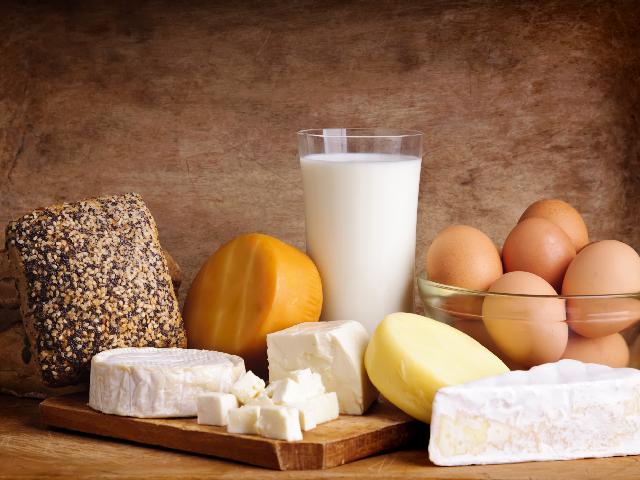 Co to jest nabiał?W tym zadaniu niezbędna jest pomoc rodziców Proszę o przygotowanie kilku produktów pochodzenia mlecznego: ser żółty, ser biały masło, mleko, śmietana, jogurt naturalny, maślanka i kefir. Zachęcajmy dziecko do skosztowania wszystkich produktów, gdyż są bardzo wartościowe. Można też pobawić się w „Zgadnij co to za produkt” jeśli dziecko na co dzień spożywa podane produkty i są mu znane, z łatwością odgadnie który produkt jak się nazywa.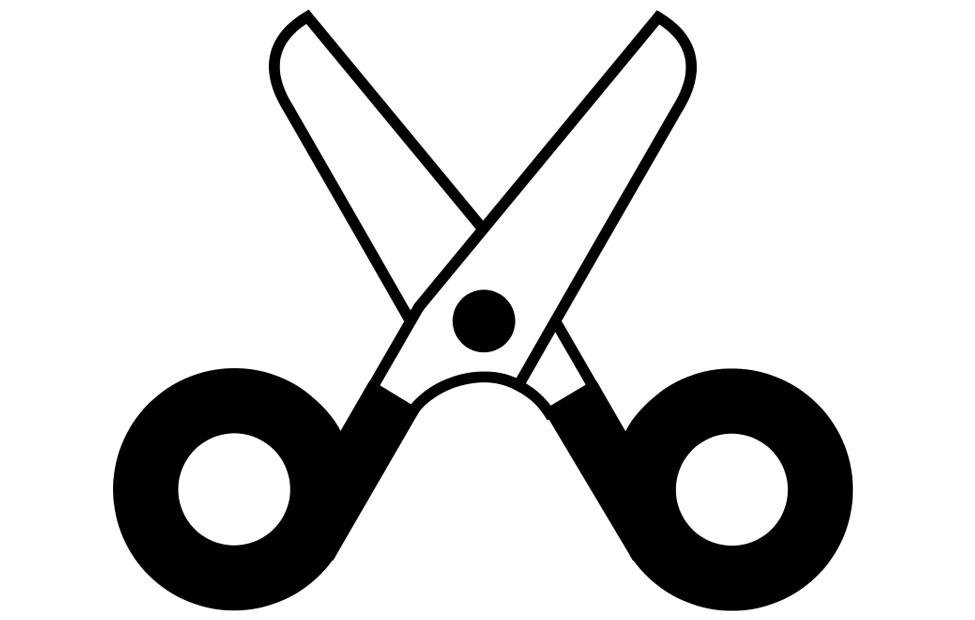 Na zakończenie poćwiczymy motorykę małą. Weźcie nożyczki i wytnijcie zwierzątka, które wysyłam w załączniku. Możecie też dorysować im oczy, nos, łaty, wąsy :)Edyta Dziedzic-GodlewskaAnita Wróbel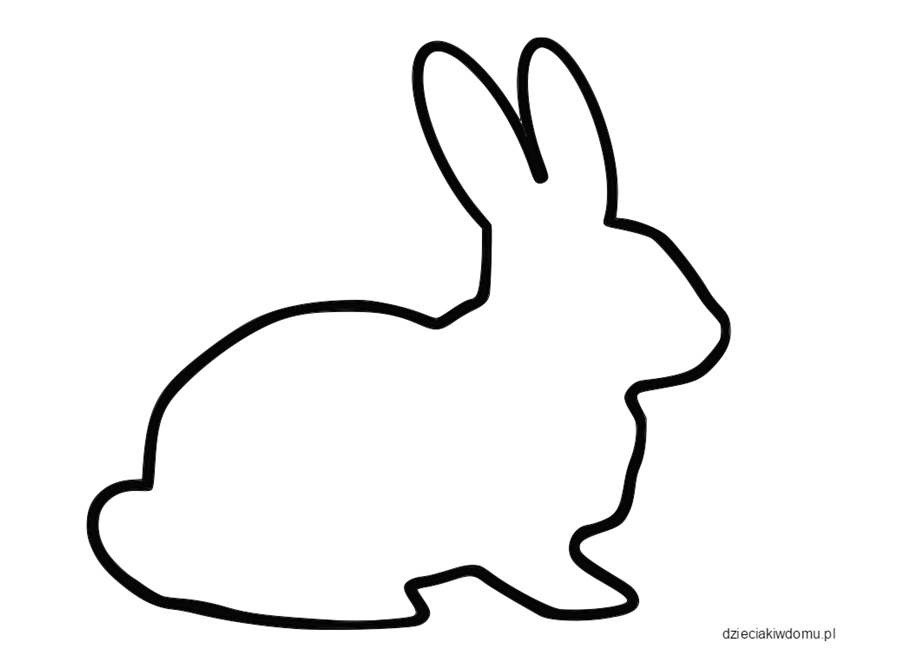 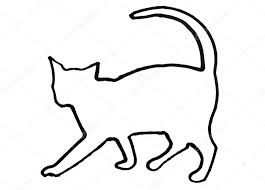 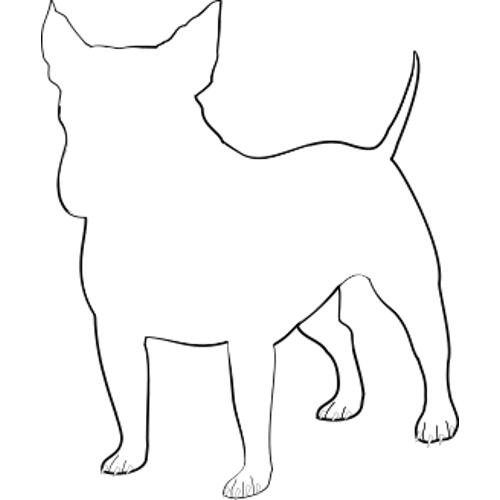 